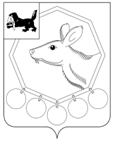 16.02. 2017 № 15РОССИЙСКАЯ ФЕДЕРАЦИЯИРКУТСКАЯ ОБЛАСТЬ«БАЯНДАЕВСКИЙ РАЙОН»МЭРПОСТАНОВЛЕНИЕОБ УТВЕРЖДЕНИИ ПОЛОЖЕНИЯ «О ПОРЯДКЕ ФОРМИРОВАНИЯ, ВЕДЕНИЯ, ОБЯЗАТЕЛЬНОГО ОПУБЛИКОВАНИЯ ПЕРЕЧНЯ МУНИЦИПАЛЬНОГО ИМУЩЕСТВА МУНИЦИПАЛЬНОГО ОБРАЗОВАНИЯ «БАЯНДАЕВСКИЙ РАЙОН», СВОБОДНОГО ОТ ПРАВ ТРЕТЬИХ ЛИЦ (ЗА ИСКЛЮЧЕНИЕМ ИМУЩЕСТВЕННЫХ ПРАВ СУБЪЕКТОВ МАЛОГО И СРЕДНЕГО ПРЕДПРИНИМАТЕЛЬСТВА)В ЦЕЛЯХ ПРЕДОСТАВЛЕНИЯ ЕГО ВО ВЛАДЕНИЕ И (ИЛИ) ПОЛЬЗОВАНИЕ НА ДОЛГОСРОЧНОЙ ОСНОВЕ СУБЪЕКТАМ МАЛОГО И СРЕДНЕГО ПРЕДПРИНИМАТЕЛЬСТВА И ОРГАНИЗАЦИЯМ, ОБРАЗУЮЩИМ ИНФРАСТРУКТУРУ ПОДДЕРЖКИ МАЛОГО И СРЕДНЕГО ПРЕДПРИНИМАТЕЛЬСТВА»В соответствии с федеральным законом от 6.10.2003 №131-ФЗ, приказом Министерства экономического развития Российской Федерации от 20 апреля 2016 г. № 264 «Об утверждении Порядка представления сведений об утвержденных перечнях государственного имущества и муниципального имущества, указанных в части 4 статьи 18 Федерального закона «О развитии малого и среднего предпринимательства в Российской Федерации», а также об изменениях, внесенных в такие перечни, в акционерное общество «Федеральная корпорация по развитию малого и среднего предпринимательства», формы представления и состава таких сведений», правилами формирования, ведения и обязательного опубликования перечня федерального имущества, свободного от прав третьих лиц (за исключением имущественных прав субъектов малого и среднего предпринимательства), утвержденное постановлением Правительства РФ от 21.08.2010г. № 645, руководствуясь ст. ст. 33,48 Устава МО «Баяндаевский район»:ПОСТАНОВЛЯЮ:Утвердить Положение «О порядке формирования, ведения, обязательного опубликования перечня муниципального имущества, муниципального образования «Баяндаевский район», свободного от прав третьих лиц (за исключением имущественных прав субъектов малого и среднего предпринимательства) в целях его предоставления его во владение и (или) пользование на долгосрочной основе субъектам малого и среднего предпринимательства и организациям, образующим инфраструктуру поддержки субъектов малого и среднего предпринимательства» (Приложение к настоящему постановлению).2.  Опубликовать настоящее постановление в районной газете «Заря» и разместить на официальном сайте МО «Баяндаевский район» в информационно-телекоммуникационной сети «Интернет».3.  Контроль за исполнением настоящего постановления возложить на заместителя мэра МО «Баяндаевский район» по экономическому развитию Еликова В.Т. Мэр МО «Баяндаевский район»А.П. ТабинаевПриложение к постановлению мэра МО «Баяндаевский район»от «___»________2017г.ПОЛОЖЕНИЕ"О ПОРЯДКЕ ФОРМИРОВАНИЯ, ВЕДЕНИЯ, ОБЯЗАТЕЛЬНОГООПУБЛИКОВАНИЯ ПЕРЕЧНЯ МУНИЦИПАЛЬНОГО ИМУЩЕСТВАМУНИЦИПАЛЬНОГО ОБРАЗОВАНИЯ "БАЯНДАЕВСКИЙ РАЙОН", СВОБОДНОГО ОТ ПРАВ ТРЕТЬИХ ЛИЦ (ЗА ИСКЛЮЧЕНИЕМ ИМУЩЕСТВЕННЫХ ПРАВ СУБЪЕКТОВ МАЛОГО И СРЕДНЕГО ПРЕДПРИНИМАТЕЛЬСТВА) В ЦЕЛЯХ ПРЕДОСТАВЛЕНИЯ ЕГО ВО ВЛАДЕНИЕ И (ИЛИ) ПОЛЬЗОВАНИЕ НА ДОЛГОСРОЧНОЙ ОСНОВЕ СУБЪЕКТАМ МАЛОГО И СРЕДНЕГО ПРЕДПРИНИМАТЕЛЬСТВА И ОРГАНИЗАЦИЯМ, ОБРАЗУЮЩИМИНФРАСТРУКТУРУ ПОДДЕРЖКИ СУБЪЕКТОВ МАЛОГОИ СРЕДНЕГО ПРЕДПРИНИМАТЕЛЬСТВА"1. ОБЩИЕ ПОЛОЖЕНИЯ1.1. Настоящее Положение определяет порядок формирования, ведения и обязательного опубликования Перечня муниципального имущества муниципального образования "Баяндаевский район»" (далее - Перечень), свободного от прав третьих лиц (за исключением имущественных прав субъектов малого и среднего предпринимательства), предназначенного для предоставления его во владение и (или) пользование на долгосрочной основе субъектам малого и среднего предпринимательства и организациям, образующим инфраструктуру поддержки субъектов малого и среднего предпринимательства.1.2. Муниципальное имущество, включенное в Перечень, может быть использовано только в целях предоставления его во владение и (или) в пользование на долгосрочной основе (в том числе по льготным ставкам арендной платы) субъектам малого и среднего предпринимательства и организациям, образующим инфраструктуру поддержки субъектов малого и среднего предпринимательства.1.3. Муниципальное имущество, включенное в Перечень, должно использоваться по целевому назначению.1.4. Запрещается продажа имущества, переданного субъектам малого и среднего предпринимательства и организациям, образующим инфраструктуру поддержки субъектов малого и среднего предпринимательства, переуступка прав пользования им, передача прав пользования им в залог и внесение прав пользования в уставный капитал любых других субъектов хозяйственной деятельности.1.5. Муниципальное имущество, включенное в Перечень, не подлежит отчуждению в частную собственность, за исключением возмездного отчуждения такого имущества в собственность субъектов малого и среднего предпринимательства в соответствии с частью 2.1 статьи 9 Федерального закона от 22.07.2008 N 159-ФЗ "Об особенностях отчуждения недвижимого имущества, находящегося в государственной собственности субъектов Российской Федерации или в муниципальной собственности и арендуемого субъектами малого и среднего предпринимательства, и о внесении изменений в отдельные законодательные акты Российской Федерации".ПОРЯДОК ФОРМИРОВАНИЯ, ВЕДЕНИЯ, ОБЯЗАТЕЛЬНОГООПУБЛИКОВАНИЯ ПЕРЕЧНЯ ИМУЩЕСТВА2.1. Муниципальное имущество, включенное в Перечень должно:- находиться в муниципальной собственности МО "Баяндаевский район" и входить в состав нежилого фонда;- быть свободным от прав третьих лиц (за исключением имущественных прав субъектов малого и среднего предпринимательства).2.2. Решение о включении муниципального имущества в Перечень и (или) (о внесении изменений в Перечень), (далее - предложения), направляются руководителями отраслевых (функциональны) органов администрации МО «Баяндаевский район», депутатами Думы МО «Баяндаевский район», субъектами малого и среднего предпринимательства, организациями, образующими инфраструктуру поддержки субъектов малого и среднего предпринимательства в отдел по управлению муниципальным имуществом администрации МО "Баяндаевский район»" (далее - Отдел) для рассмотрения возможности (невозможности) включения муниципального имущества в Перечень (внесения изменений в Перечень).2.3. При рассмотрении вопроса о включении муниципального имущества в Перечень (внесения изменений в Перечень) учитываются следующие критерии:- имущество уже арендовано субъектом малого и среднего предпринимательства или может быть передано в аренду;- имущество используется для осуществления социально и экономически значимых видов деятельности субъектом малого и среднего предпринимательства, нуждающейся в имущественной поддержке органами местного самоуправления МО "Баяндаевский район";- изменение информации о муниципальном имуществе, включенном в Перечень.2.4. Сформированный проект Перечня выносится на рассмотрение Совета по развитию малого и среднего предпринимательства при мэре МО «Баяндаевский район»2.5. Основаниями для исключения муниципального имущества из Перечня являются:- прекращение права собственности МО "Баяндаевский район»" на муниципальное имущество в случае возмездного его отчуждения в собственность субъекта малого и среднего предпринимательства в соответствии с частью 2.1 статьи 9 Федерального закона N 159-ФЗ от 22.07.2008 "Об особенностях отчуждения недвижимого имущества, находящегося в государственной собственности субъектов Российской Федерации или в муниципальной собственности и арендуемого субъектами малого и среднего предпринимательства, и о внесении изменений в отдельные законодательные акты Российской Федерации";- отсутствие заявлений субъектов малого и среднего предпринимательства или организаций, образующих инфраструктуру поддержки субъектов малого и среднего предпринимательства, о предоставлении им муниципального имущества, свободного от прав третьих лиц, более 6 месяцев со дня внесения в Перечень изменений о прекращении обременения муниципального имущества договором аренды (безвозмездного пользования).2.6. Изменения в соответствии с подпунктами 2.3 - 2.5 настоящего Положения вносятся Отделом в Перечень в течение 5 рабочих дней со дня принятия постановления мэра МО "Баяндаевский район»".2.7. Перечень формируется и ведется Отделом.2.8. Перечень имущества и вносимые в него изменения утверждаются постановлением мэра МО "Баяндаевский район".2.9. Перечень и все изменения к нему подлежат обязательному опубликованию в газете "Заря" и размещаются на официальном сайте администрации МО "Баяндаевский район" в информационно-телекоммуникационной сети "Интернет".